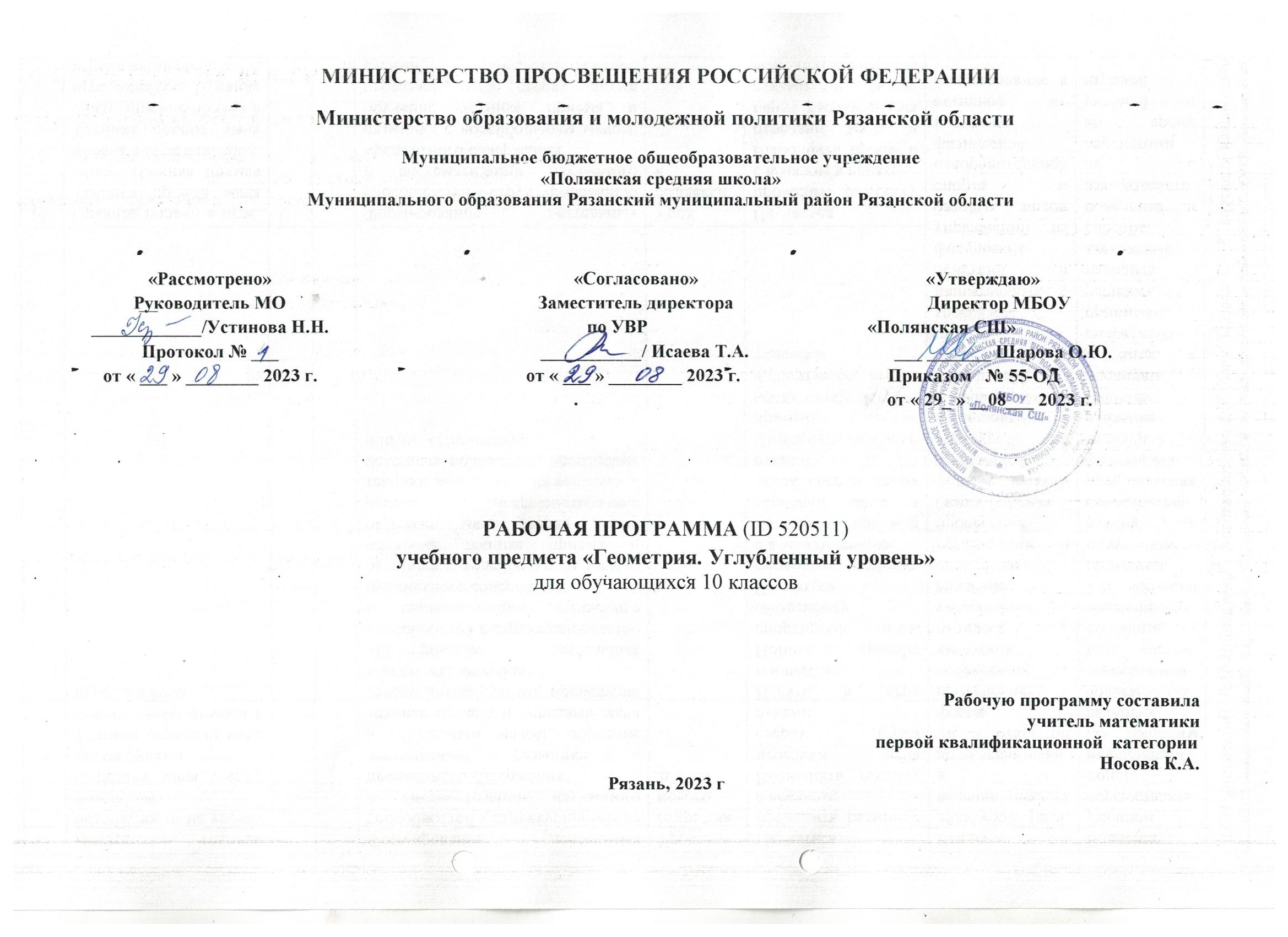 ПОЯСНИТЕЛЬНАЯ ЗАПИСКАГеометрия является одним из базовых курсов на уровне среднего общего образования, так как обеспечивает возможность изучения дисциплин естественно-научной направленности и предметов гуманитарного цикла. Поскольку логическое мышление, формируемое при изучении обучающимися понятийных основ геометрии, при доказательстве теорем и построении цепочки логических утверждений при решении геометрических задач, умение выдвигать и опровергать гипотезы непосредственно используются при решении задач естественно-научного цикла, в частности физических задач.Цель освоения программы учебного курса «Геометрия» на углублённом уровне – развитие индивидуальных способностей обучающихся при изучении геометрии, как составляющей предметной области «Математика и информатика» через обеспечение возможности приобретения и использования более глубоких геометрических знаний и действий, специфичных геометрии, и необходимых для успешного профессионального образования, связанного с использованием математики.Приоритетными задачами курса геометрии на углублённом уровне, расширяющими и усиливающими курс базового уровня, являются:расширение представления о геометрии как части мировой культуры и формирование осознания взаимосвязи геометрии с окружающим миром;формирование представления о пространственных фигурах как о важнейших математических моделях, позволяющих описывать и изучать разные явления окружающего мира, знание понятийного аппарата по разделу «Стереометрия» учебного курса геометрии;формирование умения владеть основными понятиями о пространственных фигурах и их основными свойствами, знание теорем, формул и умение их применять, умения доказывать теоремы и находить нестандартные способы решения задач;формирование умения распознавать на чертежах, моделях и в реальном мире многогранники и тела вращения, конструировать геометрические модели;формирование понимания возможности аксиоматического построения математических теорий, формирование понимания роли аксиоматики при проведении рассуждений;формирование умения владеть методами доказательств и алгоритмов решения, умения их применять, проводить доказательные рассуждения в ходе решения стереометрических задач и задач с практическим содержанием, формирование представления о необходимости доказательств при обосновании математических утверждений и роли аксиоматики в проведении дедуктивных рассуждений;развитие и совершенствование интеллектуальных и творческих способностей обучающихся, познавательной активности, исследовательских умений, критичности мышления, интереса к изучению геометрии;формирование функциональной грамотности, релевантной геометрии: умения распознавать проявления геометрических понятий, объектов и закономерностей в реальных жизненных ситуациях и при изучении других учебных предметов, проявления зависимостей и закономерностей, моделирования реальных ситуаций, исследования построенных моделей, интерпретации полученных результатов.Основными содержательными линиями учебного курса «Геометрия» в 10–11 классах являются: «Прямые и плоскости в пространстве», «Многогранники», «Тела вращения», «Векторы и координаты в пространстве», «Движения в пространстве». Сформулированное во ФГОС СОО требование «уметь оперировать понятиями», релевантными геометрии на углублённом уровне обучения в 10–11 классах, относится ко всем содержательным линиям учебного курса, а формирование логических умений распределяется не только по содержательным линиям, но и по годам обучения. Содержание образования, соответствующее предметным результатам освоения Федеральной рабочей программы, распределённым по годам обучения, структурировано таким образом, чтобы ко всем основным, принципиальным вопросам обучающиеся обращались неоднократно. Это позволяет организовать овладение геометрическими понятиями и навыками последовательно и поступательно, с соблюдением принципа преемственности, а новые знания включать в общую систему геометрических представлений обучающихся, расширяя и углубляя её, образуя прочные множественные связи.Переход к изучению геометрии на углублённом уровне позволяет:создать условия для дифференциации обучения, построения индивидуальных образовательных программ, обеспечить углублённое изучение геометрии как составляющей учебного предмета «Математика»;подготовить обучающихся к продолжению изучения математики с учётом выбора будущей профессии, обеспечивая преемственность между общим и профессиональным образованием.‌На изучение учебного курса «Геометрия» на углублённом уровне отводится 204 часа: в 10 классе – 102 часа (3 часа в неделю), в 11 классе – 102 часа (3 часа в неделю). ‌‌СОДЕРЖАНИЕ ОБУЧЕНИЯ	Стереометрия.1. Введение в стереометрию (5 ч).Основные понятия и аксиомы стереометрии, их связь с аксиомами планиметрии. Примеры пространственных геометрических фигур.2. Параллельность прямых и плоскостей (21 ч).Параллельность прямых, прямой и плоскости. Взаимное расположение двух прямых в пространстве. Угол между двумя прямыми. Параллельность плоскостей. Тетраэдр и параллелепипед.3. Перпендикулярность прямых и плоскостей (21 ч).Перпендикулярность прямой  и плоскости.  Признак перпендикулярности прямой и плоскости.  Перпендикуляр и наклонная к  плоскости, проекция наклонной на плоскость. Теорема о трех перпендикулярах. Двугранный угол. Перпендикулярность плоскостей. Трехгранный угол. 	 4. Многогранники (15 ч).Понятие многогранника. Призма. Пирамида. Правильные многогранники. 5. Векторы в пространстве. (8 ч).	Понятие вектора в пространстве. Сложение и вычитание векторов. Умножение вектора на число. Скалярное произведение векторов. Компланарные векторы. Планиметрия (27 ч)1. Решение треугольников (6ч) 	Основные понятия, связанные с треугольником. Признаки равенства треугольников. Медиана, биссектриса и высота треугольника. Параллельные прямые. Признаки подобия треугольников. Соотношения между сторонами и углами треугольника - вычисление элементов треугольника. Прямоугольный треугольник, нахождение его элементов. Рассматриваются задачи на нахождение медианы треугольника, с использованием приема удвоения медианы. Также рассматриваются различные способы нахождения высот и биссектрис треугольника.2. Четырехугольники (2ч)	Рассматриваются основные свойства и признаки четырехугольников. Метрические соотношения в четырехугольниках. Разбираются полезные приемы работы с трапецией и параллелограммом. Решаются планиметрические задачи повышенной сложности.3. Площадь треугольника. Отношение отрезков и площадей. (5 ч)      	Доказываются полезные при решении задач теоремы Чевы и Менелая, решаются задачи с использованием этих теорем. Формулы нахождения площади фигур. Задачи на доказательство.4. Углы и отрезки, связанные с окружностью.  Многоугольники и окружности. (13 ч)	Вычисление углов с вершиной внутри и вне круга, углы между хордой и касательной. ПЛАНИРУЕМЫЕ РЕЗУЛЬТАТЫ ОСВОЕНИЯ УЧЕБНОГО КУРСА «ГЕОМЕТРИЯ» (УГЛУБЛЕННЫЙ УРОВЕНЬ) НА УРОВНЕ СРЕДНЕГО ОБЩЕГО ОБРАЗОВАНИЯЛИЧНОСТНЫЕ РЕЗУЛЬТАТЫ1) гражданское воспитание:сформированность гражданской позиции обучающегося как активного и ответственного члена российского общества, представление о математических основах функционирования различных структур, явлений, процедур гражданского общества (выборы, опросы и другое), умение взаимодействовать с социальными институтами в соответствии с их функциями и назначением;2) патриотическое воспитание:сформированность российской гражданской идентичности, уважения к прошлому и настоящему российской математики, ценностное отношение к достижениям российских математиков и российской математической школы, использование этих достижений в других науках, технологиях, сферах экономики;3) духовно-нравственное воспитание:осознание духовных ценностей российского народа, сформированность нравственного сознания, этического поведения, связанного с практическим применением достижений науки и деятельностью учёного, осознание личного вклада в построение устойчивого будущего;4) эстетическое воспитание:эстетическое отношение к миру, включая эстетику математических закономерностей, объектов, задач, решений, рассуждений, восприимчивость к математическим аспектам различных видов искусства;5) физическое воспитание:сформированность умения применять математические знания в интересах здорового и безопасного образа жизни, ответственное отношение к своему здоровью (здоровое питание, сбалансированный режим занятий и отдыха, регулярная физическая активность), физическое совершенствование при занятиях спортивно-оздоровительной деятельностью;6) трудовое воспитание:готовность к труду, осознание ценности трудолюбия, интерес к различным сферам профессиональной деятельности, связанным с математикой и её приложениями, умение совершать осознанный выбор будущей профессии и реализовывать собственные жизненные планы, готовность и способность к математическому образованию и самообразованию на протяжении всей жизни, готовность к активному участию в решении практических задач математической направленности;7) экологическое воспитание:сформированность экологической культуры, понимание влияния социально-экономических процессов на состояние природной и социальной среды, осознание глобального характера экологических проблем, ориентация на применение математических знаний для решения задач в области окружающей среды, планирование поступков и оценки их возможных последствий для окружающей среды;8) ценности научного познания: сформированность мировоззрения, соответствующего современному уровню развития науки и общественной практики, понимание математической науки как сферы человеческой деятельности, этапов её развития и значимости для развития цивилизации, овладение языком математики и математической культурой как средством познания мира, готовность осуществлять проектную и исследовательскую деятельность индивидуально и в группе.МЕТАПРЕДМЕТНЫЕ РЕЗУЛЬТАТЫПознавательные универсальные учебные действияБазовые логические действия:выявлять и характеризовать существенные признаки математических объектов, понятий, отношений между понятиями, формулировать определения понятий, устанавливать существенный признак классификации, основания для обобщения и сравнения, критерии проводимого анализа;воспринимать, формулировать и преобразовывать суждения: утвердительные и отрицательные, единичные, частные и общие, условные;выявлять математические закономерности, взаимосвязи и противоречия в фактах, данных, наблюдениях и утверждениях, предлагать критерии для выявления закономерностей и противоречий; делать выводы с использованием законов логики, дедуктивных и индуктивных умозаключений, умозаключений по аналогии;проводить самостоятельно доказательства математических утверждений (прямые и от противного), выстраивать аргументацию, приводить примеры и контрпримеры, обосновывать собственные суждения и выводы;выбирать способ решения учебной задачи (сравнивать несколько вариантов решения, выбирать наиболее подходящий с учётом самостоятельно выделенных критериев).Базовые исследовательские действия:использовать вопросы как исследовательский инструмент познания, формулировать вопросы, фиксирующие противоречие, проблему, устанавливать искомое и данное, формировать гипотезу, аргументировать свою позицию, мнение;проводить самостоятельно спланированный эксперимент, исследование по установлению особенностей математического объекта, явления, процесса, выявлению зависимостей между объектами, явлениями, процессами;самостоятельно формулировать обобщения и выводы по результатам проведённого наблюдения, исследования, оценивать достоверность полученных результатов, выводов и обобщений;прогнозировать возможное развитие процесса, а также выдвигать предположения о его развитии в новых условиях.Работа с информацией:выявлять дефициты информации, данных, необходимых для ответа на вопрос и для решения задачи;выбирать информацию из источников различных типов, анализировать, систематизировать и интерпретировать информацию различных видов и форм представления;структурировать информацию, представлять её в различных формах, иллюстрировать графически;оценивать надёжность информации по самостоятельно сформулированным критериям.Коммуникативные универсальные учебные действияОбщение:воспринимать и формулировать суждения в соответствии с условиями и целями общения, ясно, точно, грамотно выражать свою точку зрения в устных и письменных текстах, давать пояснения по ходу решения задачи, комментировать полученный результат; в ходе обсуждения задавать вопросы по существу обсуждаемой темы, проблемы, решаемой задачи, высказывать идеи, нацеленные на поиск решения, сопоставлять свои суждения с суждениями других участников диалога, обнаруживать различие и сходство позиций, в корректной форме формулировать разногласия, свои возражения;представлять результаты решения задачи, эксперимента, исследования, проекта, самостоятельно выбирать формат выступления с учётом задач презентации и особенностей аудитории.Регулятивные универсальные учебные действияСамоорганизация:составлять план, алгоритм решения задачи, выбирать способ решения с учётом имеющихся ресурсов и собственных возможностей, аргументировать и корректировать варианты решений с учётом новой информации.Самоконтроль, эмоциональный интеллект:владеть навыками познавательной рефлексии как осознания совершаемых действий и мыслительных процессов, их результатов, владеть способами самопроверки, самоконтроля процесса и результата решения математической задачи;предвидеть трудности, которые могут возникнуть при решении задачи, вносить коррективы в деятельность на основе новых обстоятельств, данных, найденных ошибок, выявленных трудностей;оценивать соответствие результата цели и условиям, объяснять причины достижения или недостижения результатов деятельности, находить ошибку, давать оценку приобретённому опыту.Совместная деятельность:понимать и использовать преимущества командной и индивидуальной работы при решении учебных задач, принимать цель совместной деятельности, планировать организацию совместной работы, распределять виды работ, договариваться, обсуждать процесс и результат работы, обобщать мнения нескольких людей;участвовать в групповых формах работы (обсуждения, обмен мнений, «мозговые штурмы» и иные), выполнять свою часть работы и координировать свои действия с другими членами команды, оценивать качество своего вклада в общий продукт по критериям, сформулированным участниками взаимодействия.ПРЕДМЕТНЫЕ РЕЗУЛЬТАТЫ К концу 10 класса обучающийся научится:свободно оперировать основными понятиями стереометрии при решении задач и проведении математических рассуждений;применять аксиомы стереометрии и следствия из них при решении геометрических задач;классифицировать взаимное расположение прямых в пространстве, плоскостей в пространстве, прямых и плоскостей в пространстве;свободно оперировать понятиями, связанными с углами в пространстве: между прямыми в пространстве, между прямой и плоскостью;свободно оперировать понятиями, связанными с многогранниками;свободно распознавать основные виды многогранников (призма, пирамида, прямоугольный параллелепипед, куб);классифицировать многогранники, выбирая основания для классификации;свободно оперировать понятиями, связанными с сечением многогранников плоскостью;выполнять параллельное, центральное и ортогональное проектирование фигур на плоскость, выполнять изображения фигур на плоскости;строить сечения многогранников различными методами, выполнять (выносные) плоские чертежи из рисунков простых объёмных фигур: вид сверху, сбоку, снизу;вычислять площади поверхностей многогранников (призма, пирамида), геометрических тел с применением формул;свободно оперировать понятиями: симметрия в пространстве, центр, ось и плоскость симметрии, центр, ось и плоскость симметрии фигуры;свободно оперировать понятиями, соответствующими векторам и координатам в пространстве;выполнять действия над векторами;решать задачи на доказательство математических отношений и нахождение геометрических величин, применяя известные методы при решении математических задач повышенного и высокого уровня сложности;применять простейшие программные средства и электронно-коммуникационные системы при решении стереометрических задач;извлекать, преобразовывать и интерпретировать информацию о пространственных геометрических фигурах, представленную на чертежах и рисунках;применять полученные знания на практике: сравнивать и анализировать реальные ситуации, применять изученные понятия в процессе поиска решения математически сформулированной проблемы, моделировать реальные ситуации на языке геометрии, исследовать построенные модели с использованием геометрических понятий и теорем, аппарата алгебры, решать практические задачи, связанные с нахождением геометрических величин;иметь представления об основных этапах развития геометрии как составной части фундамента развития технологий. ТЕМАТИЧЕСКОЕ ПЛАНИРОВАНИЕ  10 КЛАСС Календарно-тематическое планированиеучебного материала по геометрии для 10  класса3 часа в неделю  (102 урока за год)№ п/п Наименование разделов и тем программы Количество часовКоличество часовКоличество часовЭлектронные (цифровые) образовательные ресурсы № п/п Наименование разделов и тем программы Всего Контрольные работы Практические работы Электронные (цифровые) образовательные ресурсы 1Введение в стереометрию5  1 2Взаимное расположение прямых в пространстве3  1 3Параллельность прямых и плоскостей в пространстве214Перпендикулярность прямых и плоскостей в пространстве21 5Углы и расстояния 13 1 6Многогранники15  1 7Векторы в пространстве88Планиметрия149Повторение, обобщение и систематизация знаний 2 2 ОБЩЕЕ КОЛИЧЕСТВО ЧАСОВ ПО ПРОГРАММЕОБЩЕЕ КОЛИЧЕСТВО ЧАСОВ ПО ПРОГРАММЕ 102  6  0 № ТемаВсегоПланир. датаФактич. датаВведение. Аксиомы стереометрии и их следствия.Введение. Аксиомы стереометрии и их следствия.5ч1Предмет стереометрии. Аксиомы стереометрии.2Некоторые следствия из аксиом.3Решение задач на применение аксиом стереометрии и их следствий.4Контрольная работа №15Зачет Глава 1. Параллельность прямых и плоскостей. §1. Параллельность прямых, прямой и плоскости.Глава 1. Параллельность прямых и плоскостей. §1. Параллельность прямых, прямой и плоскости.21 ч.6Параллельные прямые в пространстве. Параллельность трех прямых.7Параллельность прямой и плоскости8Повторение теории, решение задач на параллельность прямой и плоскости.9Повторение теории, решение задач на параллельность прямой и плоскости.10Повторение теории, решение задач на параллельность прямой и плоскости.зачет§ 2. Взаимное расположение прямых в пространстве. Угол между двумя прямыми.§ 2. Взаимное расположение прямых в пространстве. Угол между двумя прямыми.3ч11Скрещивающиеся прямые. Проведение через одну из скрещивающихся прямых плоскости, параллельной другой прямой.12Углы с сонаправленными сторонами. Угол между прямыми.13Повторение теории, решение задач по теме.14Повторение теории, решение задач по теме.15Контрольная работа №2 по теме: “Параллельность прямых, прямой и плоскости».16Зачет.§ 3.Параллельность плоскостей.§ 3.Параллельность плоскостей.17Параллельные плоскости. Признак параллельности двух плоскостей.18Свойства параллельных плоскостей.§4. Тетраэдр и параллелепипед.§4. Тетраэдр и параллелепипед.19Изображение плоских фигур, изображение пространственных фигур. 20Тетраэдр. Параллелепипед. Свойства граней и диагоналей параллелепипеда.21Тетраэдр. Параллелепипед. Свойства граней и диагоналей параллелепипеда.22Задачи на построение сечений. 23Задачи на построение сечений. Построение сечений методом следов. 24Повторение теории, решение задач по темам.   25Практикум на построение сечений многогранников. 26Практикум на построение сечений многогранников. 27Контрольная работа №3 по теме: «Тетраэдр и параллелепипед».28Зачет.Глава 2. Перпендикулярность прямых и плоскостей.§1. Перпендикулярность прямой и плоскости.Глава 2. Перпендикулярность прямых и плоскостей.§1. Перпендикулярность прямой и плоскости.21 ч29Перпендикулярные прямые в пространстве. Параллельные прямые, перпендикулярные к плоскости.30Признак перпендикулярности прямой и плоскости. Теорема о прямой, перпендикулярной к плоскости.31Теорема о прямой, перпендикулярной к плоскости. 32Решение задач на перпендикулярность прямой и плоскости. 33Решение задач на перпендикулярность прямой и плоскости. 34Решение задач на перпендикулярность прямой и плоскости.§2. Перпендикуляр и наклонные. Угол между прямой и плоскостью.§2. Перпендикуляр и наклонные. Угол между прямой и плоскостью.35Расстояние от точки до плоскости. Теорема о трех перпендикулярах36Угол между прямой и плоскостью37Повторение теории, решение задач на применение теоремы о трех перпендикулярах, на угол между прямой и плоскостью38Решение задач на применение теоремы о трех перпендикулярах, на угол между прямой и плоскостью39Решение задач на применение теоремы о трех перпендикулярах, на угол между прямой и плоскостью4Решение задач на применение теоремы о трех перпендикулярах, на угол между прямой и плоскостью§3. Двугранный угол. Перпендикулярность плоскостей.§3. Двугранный угол. Перпендикулярность плоскостей.41Двугранный угол. Признак перпендикулярности двух плоскостей.42Двугранный угол. Признак перпендикулярности двух плоскостей.43Прямоугольный параллелепипед44Прямоугольный параллелепипед45Трехгранный угол и его свойства, многогранный угол46Повторение теории, решение задач по всей теме.47Практикум по решению задач48Контрольная работа №4  по теме: «Двугранный угол.Перпендикулярность плоскостей».49Зачет.Глава 3. Многогранники. §1. Понятие многогранника. Призма.Глава 3. Многогранники. §1. Понятие многогранника. Призма.15 ч.50Понятие многогранника. Геометрическое тело. Теорема Эйлера, эйлерова характеристика.51Призма, площадь поверхности призмы.52Призма, площадь поверхности призмы53Призма, площадь поверхности призмы54Пространственная теорема Пифагора§2. Пирамида§2. Пирамида55Пирамида. Правильная пирамида.56Пирамида, площадь поверхности пирамиды.57Усеченная пирамида.58Повторение теории, решение задач. 59Практикум по решению задач.§3. Правильные многогранники.§3. Правильные многогранники.60Симметрия в пространстве. Понятие правильного многогранника.Теорема о существовании пяти видов правильных многогранников61Элементы симметрии правильных многогранников.62Практическая работа.63Контрольная работа №5 по теме: «Многогранники».64Зачет.Глава 4. Векторы в пространстве 8ч.§1- 3.Понятие вектора в пространстве.Глава 4. Векторы в пространстве 8ч.§1- 3.Понятие вектора в пространстве.8ч65Понятие вектора. Равенство векторов.66Сложение и вычитание векторов. Сумма нескольких векторов. 67Умножение вектора на число.68Компланарные векторы. Правило параллелепипеда. 69Разложение вектора по трем некомпланарным векторам70Повторение теории, решение задач.71Контрольная работа № 6.72ЗачетГлава 8. ПланиметрияГлава 8. Планиметрия14ч73Основные понятия планиметрии.74Прямоугольный треугольник. Медиана прямоугольного треугольника.75Теорема о медиане косоугольного треугольника.76Удвоение медианы.77Теорема о биссектрисе треугольника.78Задачи с нахождением биссектрис и высот треугольника.79Параллелограмм. Свойства и признаки параллелограмма.80Трапеция. Средняя линия трапеции. Свойства равнобедренной трапеции81Отношение отрезков.82Теоремы Менелая и Чевы.83Решение задач на применение теорем Чевы и Менелая.84Формулы площади треугольника.85Задача Эйлера.86Отношение площадей. Решение задач.87Отрезки, связанные с окружностью.88Углы, связанные с окружностью.89Касательная к окружности.90Вписанная и вневписанная окружности.91Касающиеся окружности.92Пересекающиеся окружности.93Вписанные четырехугольники.94Описанные четырехугольники.95Пропорциональные отрезки в окружности. Решение задач.96Вспомогательные подобные треугольники.97Некоторые свойства высот и точки их пересечения98Контрольная работа № 7.99Зачет.100Повторение  курса геометрии 10 класса 2ч101Повторение  курса геометрии 10 класса102Итоговая контрольная работа.